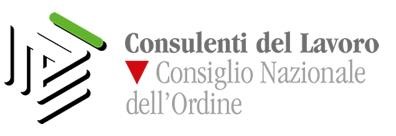 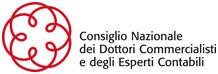 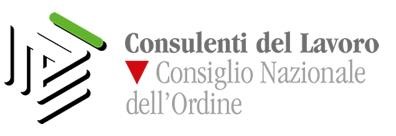 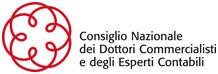 Comunicato stampa EMERGENZA COVID-19, COMMERCIALISTI E CONSULENTI DEL LAVORO: “É URGENTE UN PIANO CHOC PER SALVARE LE IMPRESE ITALIANE” Roma, 24 marzo 2020 – Misure choc per salvare le Pmi e con esse l’economia italiana. È questa la ricetta che Consulenti del Lavoro e Commercialisti propongono al Governo per sostenere aziende e lavoratori in un momento di grandissima difficoltà economica e sociale conseguente al forte rallentamento, prima, e allo stop della maggior parte delle attività produttive, dopo, per contenere il contagio da Coronavirus. “Il protrarsi e l’ampliamento della emergenza sanitaria”, dichiarano congiuntamente Marina Calderone e Massimo Miani, rispettivamente presidenti del Consiglio nazionale dell’ordine dei Consulenti del Lavoro e del Consiglio nazionale dei Dottori Commercialisti e degli Esperti Contabili, “hanno messo in ginocchio il tessuto economico del Paese e con esso lavoratori dipendenti e professionisti. Per questo motivo”, chiedono Miani e Calderone, “sono necessari interventi di integrazione al reddito facili, diffusi e di rapidissima assegnazione diversi, per criteri e tempistiche, da quelli utilizzati nei periodi di ordinaria amministrazione”. L’intervento-choc è composto da una serie di proposte concrete, mirate a dare ossigeno alla parte produttiva del Paese, compresi gli studi professionali che seguono da vicino le vicissitudini delle imprese assistite e dei loro dipendenti.  I Consigli Nazionali dei Commercialisti e dei Consulenti del Lavoro propongono la sospensione fino al 30 giugno 2020 dei termini di versamento, con rateazione dei versamenti sospesi a partire da settembre 2020, relativamente a: tributi, ritenute, contributi e premi assicurativi, sia correnti che rateizzati, nonché al diritto annuale alle CCIAA; somme dovute, anche in forma rateale, derivanti da avvisi bonari, accertamento con adesione, mediazione tributaria, conciliazione giudiziale, acquiescenza e definizione agevolata delle sanzioni; entrate tributarie e non tributarie, anche degli enti locali, derivanti da cartelle di pagamento o ingiunzioni o avvisi di accertamento esecutivi, nonché relativi alla rottamazione dei ruoli e al saldo e stralcio. Propongono inoltre le seguenti misure: ripristino della possibilità di compensazione dei crediti per imposte dirette maturati nel 2019 anche prima della presentazione della relativa dichiarazione; eliminazione della proroga di due anni dei termini di accertamento e riscossione relativi ai periodi d’imposta in scadenza nel 2020; sospensione fino al 30 giugno 2020 dei termini procedimentali e processuali tributari; sospensione fino al 30 giugno 2020 delle procedure concorsuali, cautelari ed esecutive in corso; estensione ai professionisti iscritti in albi di tutte le misure di sostegno fiscale, per il lavoro e per la liquidità previste dal decreto-legge n. 18/2020 (come, a titolo esemplificativo, il credito d’imposta per gli studi professionali condotti in locazione, le indennità di sostegno al reddito, le moratorie sui mutui, ecc.). In materia di lavoro, Consulenti del Lavoro e Commercialisti ritengono inoltre essenziali le seguenti misure: Ammortizzatore Sociale Unico con codice unico “Covid-19” da destinare adeguatamente al numero degli aventi diritto, senza creare ingestibili graduatorie con relative esclusioni; destinazione dell’A.S.U. a tutti i datori di lavoro a prescindere dall’ambito di applicazione a cui sono soggetti in merito agli ammortizzatori sociali; semplificazione delle procedure di richiesta dell’A.S.U. con la previsione di una mera informativa sindacale, per dare cosi rapidità all’iter procedurale delle stesse; pagamento mensile diretto da parte dell’INPS delle somme calcolate per ogni lavoratore con bonifico bancario; per il mese di marzo pagamento di un acconto di 1000 euro generalizzato per tutti i lavoratori ricompresi in tutte le istanze presentate, con saldo al mese successivo; eliminazione di ogni vincolo legato all’iscrizione a Enti o Fondi, preclusivo dell’accesso al sistema di integrazione salariale; rinvio al 30 settembre 2020 del termine per la presentazione delle Certificazioni Uniche e Uniemens. Soltanto interventi coraggiosi di questo tipo potranno servire a famiglie, imprese e professionisti per far fronte alla gravissima crisi finanziaria ed economica provocata dall’emergenza sanitaria in atto. Siamo certi che il Governo, in momenti difficili come questo, farà il possibile, e anche più, per non lasciarli soli. Ufficio Stampa Consiglio nazionale Dottori Commercialisti ed Esperti Contabili, Mauro Parracino: 3343837514 Ufficio Stampa Consiglio nazionale dell’Ordine dei Consulenti del Lavoro, Ignazio Marino: 3938757025  